Łódź dn. 13.11.2014 r. Miejska Przychodnia "Widzew"Adres:‎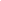 Aleja Marszałka Józefa Piłsudskiego 15792-332 Łódź Wszyscy Wykonawcydotyczy: pisemny przetarg dostawę i montaż aparatury medycznej z wyposażeniem 
w pomieszczeniach  Miejskiej Przychodni „Widzew” w Łodzi przy al. Piłsudskiego 157
 -sprawa nr MP"W"-ZP/PN/02/2014Miejska Przychodnia „Widzew” w Łodzi informuje, iż w toku prowadzonego postępowania od Wykonawców wpłynęły pytania dotyczące treści SIWZ: W związku z wyżej wymienionym przetargiem zwracamy się z prośbą o wyjaśnienie treści SIWZ, poprzez udzielenie odpowiedzi na następujące pytania dotyczące Pakietu 1:Pytanie 1Zwracamy się z prośbą o wydłużenie terminu wykonania zamówienia do 4 tygodni, od daty zawarcia umowy. Określony przez Zamawiającego termin może okazać się niewystarczający. Należy wziąć pod uwagę, densytometr, jako specjalistyczny sprzęt rentgenodiagnostyczny, produkowany jest przez producenta zagranicznego zgodnie z konfiguracją określoną przez przyszłego Użytkownika, a więc pod konkretne zamówienie. Realizacja dostawy nie może nastąpić wcześniej niż po wyborze oferty  i podpisaniu umowy, a więc termin ten może być niewystarczający. W przypadku nieusprawiedliwionego opóźnienia w wykonaniu przedmiotu umowy Wykonawcy grożą kary umowne.Pytanie 2Dotyczy załącznika nr 2 pkt.8.3 Gwarancja i serwis”i pkt.5§ 2 projektu umowyZwracamy się z prośbą o wydłużenie czasu na usunięcie wad lub usterek w ciągu max 5 dni roboczych od momentu zawiadomienia przez Zamawiającego w przypadku braku konieczności sprowadzenia części zamiennych zza granicy oraz w ciągu maks 7 dni roboczych w przypadku konieczności sprowadzenia części zamiennych zza granicy.Pytanie 3Dotyczy załącznika nr 2 pkt.8.5 Gwarancja i serwis”i pkt.6§ 2 projektu umowyZwracamy się z prośbą o odstąpienie od wymogu udostępnienia sprzętu zastępczego ( na czas trwania naprawy powyżej 5 dni roboczych) a ewentualne ograniczenie się do zapewnienia w tej sytuacji podzespołu lub części urządzenia.Wyjaśniamy, iż dostarczenie aparatu zastępczego na czas przedłużającej się naprawy, w przypadku tak specjalistycznego aparatu jakim jest densytometr rentgenowski, jest niezasadne w tak krótkim czasie, ze względu na szereg czynności związanych z tym procesem. Najpierw należy zdemontować uszkodzony densytometr, przygotować ponownie pomieszczenie pod instalację zastępczego aparatu, zainstalować go, przeprowadzić kalibrację, ale najważniejsze uruchomić aparat. Uruchomienie aparatu zastępczego jest możliwe po wcześniejszym uzyskaniu przez Zamawiającego pozwolenia od Sanepidu na uruchomienie i eksploatowanie tego aparatu, co wiążę się z pewnym okresem oczekiwania, który wynosi od kilku do nawet kilkunastu dni., a w tym czasie można już naprawić uszkodzony densytometr. W związku z powyższym, bardzo prosimy o przychylenie się do naszej prośby i odpowiednią modyfikację zapisu umowy.Pytanie 4Dotyczy pkt.12 § 2 projektu umowyProsimy o modyfikację w/w zapisu na:„W razie trzykrotnej naprawy tego samego podzespołu wyłączającego urządzenie z eksploatacji, Zamawiający może żądać od Wykonawcy wymiany sprzętu na nowy, wolny od wad”Z w/w punktu wynika, że po max dwóch naprawach, a więc przy trzecim  uszkodzeniu jakiegokolwiek elementu czy drobnej części aparatu (np. zasilacz), Wykonawca w okresie gwarancji jest zobowiązany wymienić cały densytometr  na nowy. Wyjaśniamy, że w przypadku densytometru, tak drobne naprawy, mogą dotyczyć tak drobnych elementów jak  przycisk na pulpicie sterującym, czy naprawa kabla i w takich przypadkach, jeśli trzykrotna naprawa miałaby obligować do wymiany całego urządzenia na nowe, to jest to całkowicie niezasadne, gdyż naraża Wykonawcę na ogromne straty finansowe i zmusza Wykonawcę do zakupu nowego aparatu. Ponadto wyjaśniamy, że producent densytometru gwarantuje wymianę uszkodzonego podzespołu aparatu na nowy, już po jednokrotnym uszkodzeniu, a więc uszkodzony podzespół wymieniany jest bezpośrednio na nowy. Dlatego, w przypadku tak drobnego uszkodzenia, nie ma podstaw do wymiany całego aparatu na nowy, tym bardziej, że wpłynie to na podwyższenie ceny oferty, a Zamawiającemu, który dysponuje środkami publicznymi zależy za zakupie sprzętu po atrakcyjnej cenie.Pytanie 5Mając na uwadze tzw. równe traktowanie obu Stron, a w tym przypadku                        zabezpieczenie interesów także Wykonawcy, prosimy o określenie również kary dla Zamawiającego (w wysokości przewidzianej jak dla Wykonawcy), w z tytułu odstąpienia od umowy przez Strony, z przyczyn, za które Zamawiający ponosi odpowiedzialność.Pytanie 6W nawiązaniu do ust.2 pdpkt.1) § 4 Projektu  Umowy, zwracamy się z prośbą o obniżenie  kar umownych do wysokości  0,2% wartości brutto przedmiotu umowy za każdy dzień zwłoki.Wyjaśniamy, że w umowach na dostawy sprzętu medycznego, w przypadkach j.w. powszechnie przyjmowane są kary od 0,1% do max 0,2% wartości brutto przedmiotu zamówienia za każdy dzień zwłoki.W związku z powyższym, prosimy o przychylenie się do naszej prośby i obniżenie kary do wysokości 0,2% wartości dostawy.Pytanie 7:W nawiązaniu do ust.2 pdpkt.2) §4 projektu Umowy, zwracamy się z prośbą o obniżenie kar umownych do wysokości 0,5% wartości brutto przedmiotu umowy (za każdy dzień zwłoki w usunięciu wad stwierdzonych przy odbiorze  lub ujawnionych w okresie gwarancji)Wyjaśniamy, że w umowach na dostawy sprzętu medycznego, w przypadkach j. w. powszechnie przyjmowane są kary od 0,1% do max 0,5% wartości brutto przedmiotu umowy za każdy dzień zwłoki.8. Pakiet nr 1: densytometr rtg cyfrowyProsimy o dopuszczenie do przetargu wysokiej klasy densytometru renomowanej i uznanej na świecie marki Lunar GE Healthcare o następujących parametrach:a/ dotyczy pkt. 2.1, 2.4, 2.6Czy Zamawiający dopuści aparat densytometryczny wyposażony w generator oraz lampę RTG o stałym napięciu 76 kV (wartość prądu do 1,5 mA) zapewniający lepsze, stabilniejsze warunki pracy całego systemu. b/ dotyczy pkt. 2.7, 2.11, 2.16Czy Zamawiający dopuści generator jednoelementowy, półprzewodnikowy, materiał wykonania: NA, I o poborze mocy 150VA? Dopuszczenie generatora wykonanego w sprawdzonej technologii zapewni Zamawiającemu długotrwałą, bezawaryjną prace całego systemu.c/ dotyczy pkt: 2.9Czy Zamawiający dopuści aparat o wymiarach 1.86m x 0.86m x 1.30m  i wadze 202kg? Oferowane parametry nieznacznie odbiegają od wymaganych i w żaden sposób nie wpłyną na funkcjonalność systemu.d/ dotyczy pkt: 2.20Czy Zamawiający dopuści aparat densytometryczny wyposażony w fantom do kalibracji, pozwalający na kalibrowanie systemu przy jego użyciu jedynie raz na dwa tygodnie-co znacznie skraca samo badanie i jest dużo wygodniejsze dla personelu obsługującego densytometr.Pytania do Pakiet nr 1 - Densytometr Cyfrowy  9. Czy Zamawiający w pkt 3.1 SIWZ dopuści do zaoferowania Procesor Dwurdzeniowy Intel Core i3-3240 lub równoważny? Uzasadnienie : Proponowany  parametr  nie wpływa 
na wartość użytkową sprzętu.10. Czy Zamawiający w pkt 3.4 SIWZ dopuści do zaoferowania   Kartę graficzną: Zintegrowaną posiadającą co najmniej 2 wyjścia na monitory (DVI + D-SUB lub D-SUB + HDMI) umożliwiająca jednoczesne podłączenie 2 monitorów. Uzasadnienie: Proponowany  parametr  nie wpływa na wartość użytkową przedmiotu zamówenia.

11. Czy Zamawiający zgodzi się zrezygnować  z zapisu pkt 3.7 interfejs sieciowy ( kontroler Ethernet 10/100/1000Mbps, kontroler WiFi 802.11 b/g/n )? Uzasadnienie : Wymagany  przez Zamawiającego parametr  nie wpływa na wartość użytkową i pracę  przedmiotu zamówienia natomiast podnosi znacząco sumaryczną cenę przedmiotu zamówienia.12. Czy Zamawiający w pkt 3.8 SIWZ dopuści do zaoferowania format ekranu 16:9?
Uzasadnienie: Proponowany  parametr  nie wpływa na wartość użytkową sprzętu.


13. Czy Zamawiający w pkt 5.1 SIWZ dopuści do zaoferowania zestaw podgłówków
 i podkładek do pozycjonowania przy różnych badaniach 2 kpl. ?Uzasadnienie: 2 kpl wchodzą w standardowy skład zestawu a zastosowanie kolejnego trzeciego zestawu nie jest uzasadnione funkcjonalnie?14. Pytanie do pkt 8.3 SIWZ  Czy zamawiający zgodzi się na zmianę zapisu dla tego pkt na:Czas naprawy max. 5 dni roboczych rozumianych jako dni od poniedziałku do piątku 
z wyłączeniem dni ustawowo wolnych od pracy od podjęcia naprawy. W szczególnych przypadkach dopuszcza  czas naprawy powyżej 5 dni o czas potrzebny na dostawę części zamiennych, ale w sumie nie przekraczający max 30 dni roboczych od dnia przyjęcia zgłoszenia? 15. Pytanie do pkt 8.5 SIWZ .  Czy zamawiający zrezygnuje z konieczności dostarczenia sprzętu zastępczego  w przypadku przerwy w eksploatacji ponad 5 dni? Utrzymanie takiego zapisu w mocy powoduje znaczne komplikacje logistyczno-serwisowe, a co za tym idzie powoduje znaczący wzrost ostatecznej ceny urządzenia.
16. Czy Zamawiający  w pkt 2.10 SIWZ dopuści do zaproponowania stół 
ortopedyczny z elektromechanicznie regulowaną wysokością w zakresie 620-920mm sterowanie za pomocą nożnego przewodowego panelu sterującego? Uzasadnienie: Proponowany zakres regulacji 620-920mm jest optymalny do badań i zabiegów ortopedycznych, ponadto niższa wysokość początkowa 620mm pozwoli na zajęcie miejsca 
na stole bez konieczności korzystania ze schodka.Działając w oparciu o art. 38 ust. 1a ustawy Prawo zamówień publicznych (Dz. U. 
z 2013 r., Nr 907 z późn. zm.) Zamawiający udziela następujących odpowiedzi:Odpowiedzi: 1/ Zamawiający nie wyraża zgody na wydłużenie terminu dostawy. Zamawiający musi rozliczyć środki finansowe uzyskane z dotacji. 2/ Zamawiający wyraża zgodę na wprowadzenia dodatkowego zapisu „W szczególnych przypadkach dopuszcza  czas naprawy powyżej 5 dni o czas potrzebny na dostawę części zamiennych, ale w sumie nie przekraczający max 30 dni roboczych od dnia przyjęcia zgłoszenia”.3/ Zamawiający wyraża zgodę.4/ Zamawiający wyraża zgodę.5/ Zamawiający wyraża zgodę.6/ Zamawiający nie wyraża zgody na zmianę zapisu. Zamawiający musi rozliczyć środki finansowe uzyskane z dotacji. 7/ Zamawiający nie wyraża zgody na zmianę zapisu.  Kara umowna dotyczy wartości netto wadliwego urządzenia za każdy dzień zwłoki liczony od upływu terminu wyznaczonego na usunięcie wad.8 a/ Wartość napięcia mieści się w normach podanych przez Zamawiającego, natomiast  Zamawiający nie wyraża zgody na zaproponowaną zamianę wartości prądu do 1,5 mA.8b/ Zamawiający dopuszcza zaproponowane materiały wykonania, natomiast nie wyraża zgody na generator o poborze mocy 150VA.8c/ Przedstawiony w pytaniu aparat mieści się w wymiarach podanych przez Zamawiającego. Natomiast Zamawiający nie wyraża zgody na przedstawioną wagę stołu.8d/ Zamawiający wyraża zgodę na zmianę zapisu.9/ Zamawiający wyraża zgodę na proponowaną zmianę.10/ Zamawiający wyraża zgodę na proponowaną zmianę.11/ Zamawiający wyraża zgodę na proponowaną zmianę.12/ Zamawiający wyraża zgodę na proponowaną zmianę.13/ Zamawiający dokonuje zmiany na 2 kpl.14/ Zamawiający wyraża zgodę na proponowaną zmianę.15/ Zamawiający wyraża zgodę na proponowaną zmianę.16/ Zamawiający wyraża zgodę na proponowaną zmianę.Ponadto Zamawiający dokonuje modyfikacji zapisów SIWZ w pakiecie nr 1 pkt. 3.15 i 4.15poprzez rezygnację z przedstawionych wymogów. Zmodyfikowane Załączniki nr 1, 2 i 18 (projekt umowy) zawierające powyższe zmiany, stają się obowiązujący w niniejszym postępowaniu. Załączniki zamieszczono na stronie internetowej Zamawiającego www.mpwidzew.lekarz.lodz.pl w dniu 13.11.2014 r.W związku z powyższym Zamawiający dokonuje zmiany terminu składania ofert.Termin składania ofert upływa dnia 18.11.2014 r. o godz. 09.00.Oferty należy składać w Łodzi przy al. Piłsudskiego 157 w Przychodni 
w pok. 117 Zaopatrzenie (I piętro) w nieprzejrzystej i trwale zamkniętej kopercie 
z oznakowaniem według pkt X ppkt 20 SIWZ.Otwarcie ofert nastąpi dnia 18.11.2014 r. o godz. 09.15 w sekretariacie Przychodni, pok. 113 (I piętro) w Łodzi przy al. Piłsudskiego 157.Pozostałe zapisy SIWZ nie ulegają zmianie.Dziękujemy za złożone zapytania.Elżbieta Junczyk Dyrektor 